Use this form to request a substantive change to an existing unique course. Consult the system course database for information about existing courses. If the course revision is for an approved General Education course, please see the Revision to General Education Requirements Form. Signatures are required on the final form submitted to the Academic Affairs Council (AAC).Section 1. Existing Course Title and DescriptionIf changing from a course that previously had only a lecture or laboratory component to a composite course, identify both the course and laboratory numbers (xxx and xxxL) and credit hours associated with each. Provide the complete course description as it appears in the system course database including pre-requisites, co-requisites, and registration restrictions.Section 2. Modification(s) Requested2.1. This modification will include (place an “X” in the box for all that apply):If the addition of a lab/lecture component requires a change in pre-requisites or co-requisites, indicate below (add lines as needed, make sure to copy and paste formatting)Will the grade for this lab/lecture component be limited to S/U (pass/fail)?Will section enrollment for the lab/lecture component be capped?Section 3. Other Course InformationSection 4. Department and Course Codes (Completed by University Academic Affairs)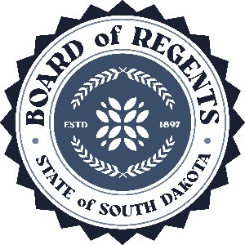 SOUTH DAKOTA BOARD OF REGENTSACADEMIC AFFAIRS FORMSRevised Course Request: Unique Course(Substantive Modification)Scott KlungsethDavid DeJongInstitutionForm InitiatorDean’s Approval SignatureDate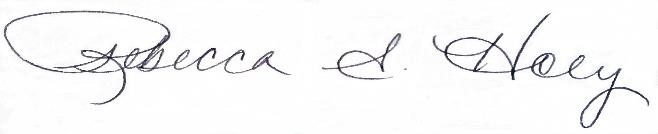 InstitutionDivision/DepartmentInstitutional Approval SignatureDatePrefix & No.Course TitleCreditsEXS/PE 145Introduction to Exercise Science/Physical Education 1Course DescriptionThis course will help the student transition successfully to the university.  The focus of the course will include familiarizing students with campus resources and facilitating their engagement in the university experience.  Through group discussions with a faculty mentor, students will develop critical thinking and social interaction skills to prepare them for the academic environment. Students will become active participants in the university community.  Course content will include access to university resources, college policies, the academic advisor, student support services, and university academic requirements.  This course will help the student transition successfully to the university.  The focus of the course will include familiarizing students with campus resources and facilitating their engagement in the university experience.  Through group discussions with a faculty mentor, students will develop critical thinking and social interaction skills to prepare them for the academic environment. Students will become active participants in the university community.  Course content will include access to university resources, college policies, the academic advisor, student support services, and university academic requirements.  A change in description/subject matter content (enter revised description below).Course content will include a survey of the historical background, sociological implications, philosophical basis and professional opportunities of physical education and exercise science. Students will gain a broader perspective of different careers in the realm of exercise science and physical education and will acquire a realistic perspective of how to achieve success in their desired professional field.  This course will familiarize students with campus resources and facilitate their engagement in the university experience as it pertains to the exercise science and physical education majors.Note: Course descriptions are short, concise summaries that typically do not exceed 75 words. DO: Address the content of the course and write descriptions using active verbs (e.g., explore, learn, develop, etc.). DO NOT: Repeat the title of the course, layout the syllabus, use pronouns such as “we” and “you,” or rely on specialized jargon, vague phrases, or clichés.CurrentNewChange in instructional methodtoAddition/deletion of a lab/lecture component (explain below)Addition/deletion of a lab/lecture component (explain below)Addition/deletion of a lab/lecture component (explain below)Addition/deletion of a lab/lecture component (explain below)Prefix & No.Course TitlePre-Req/Co-Req?YesNoYes, max per section:NoChange to existing unique course:Prefix & No.Course TitleCreditsEXS-PE 145Introduction to Exercise Science and Physical Education3NOTE: Use the Authority to Offer an Existing Course Form to request authorization to offer an existing common or unique course.Effective term of the change:Fall 2023Explain any additional minor changes proposed at this time below (if needed):2.2. Add justification for all changes noted above:Content will be expanded and covered material taught in EXS 180.  Change the credits from 1 to 3 credits.  EXS 180 has been eliminated from the two programs that need the course.3.1. Will this course equate (i.e., be considered the same course for degree completion) with any other unique or common courses in the common course database?3.1. Will this course equate (i.e., be considered the same course for degree completion) with any other unique or common courses in the common course database?3.1. Will this course equate (i.e., be considered the same course for degree completion) with any other unique or common courses in the common course database?3.1. Will this course equate (i.e., be considered the same course for degree completion) with any other unique or common courses in the common course database?3.1. Will this course equate (i.e., be considered the same course for degree completion) with any other unique or common courses in the common course database?YesNoIf yes, indicate the course(s) to which the course will equate (add lines as needed):Prefix & No.Course TitleCurrentNewChange in University Department CodetoChange in Banner Department CodetoChange in CIP Codeto